AnnouncementsThe Hanging of the Greens will take place on Saturday, November 28th @ 2:00 pm. Church Council meeting will take place on Sunday, November 29th following Worship Service. If you plan on placing a poinsettia on the altar on Christmas Eve in memory of a loved one, please take a form found on the bulletin board, fill it out, and return it to the pastor on or before December 20th. Thank you!Please remember our military families. MFA Carbone, Nicholas TAD/TDY USS Hawaii     C/O Pearl Harbor Mail Center 1025 Quincy Ave.  STE 700 JBPHH, HE 96860-4512 Jon-Anthony Carbone           2104 Red lion Rd.    Jacksonville, FL 32212Gregory CoePSC 1005 Box 60, FPO AE09593-0001November 22nd, 2020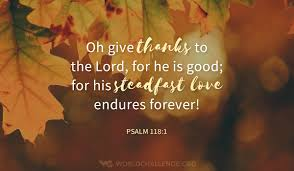 SODUS UNITED THIRD METHODIST CHURCHPastor Bobbie Valentine58 West Main StreetSodus, New York 14551Office: 315-483-9718Parsonage: 315-553-2100Pastor Bobbie- 315-406-9562E-mail: utmc.sodus@yahoo.comOn line at: www.sutmc.orgThe Mission of the Sodus United Third Methodist Church is to love, nurture, teach and stir into action all people by God’s love through Jesus Christ with the power of the Holy Spirit.November 22nd, 2020Prelude: Thanks Be to Thee- G. F. Handel WelcomeAnnouncementsBringing in the Light of Christ*Call to WorshipL: Come, let us celebrate God’s wonderful blessings and love!P: For we have smiles and songs and children and loved ones.L: We worship in freedom and we hear God’s word without interference. P: And we send the Gospel of Christ around the world today.L: But always let us remember our God who has blessed us so richly. All: Blessed be the name of the Lord!*Opening Prayer (Pastor Only)*Opening Hymn Come, Ye Thankful People, Come	#694Prayer of Confession (In Unison)Lord, when we look at the mountains or the vast Great Plains or for that matter just around our homes or neighborhoods, so often we fail to see the wonder of your presence. Too often we have allowed the darkness of evil to block out the goodness and light even Your simple blessings could teach us. Forgive us, Lord, and help us to share Your light. In Christ we pray. Amen.Words of Assurance offered by PastorContemporary Music Video Prayers and PraisesPastoral PrayerThe Lord’s PrayerTithes and OfferingsOffertory: Consolation- F. Mendelssohn   *Doxology*Offertory PrayerCreator God, we come to you, this day, and offer our gift of gratitude for You. We ask that you accept these financial gifts as a way to uphold Your church, and Your people. In Jesus name we pray. Amen. Old Testament ReadingPsalm 118:1This is the Word of God for the People of God.Thanks Be to God.*Hymn of Preparation We Gather Together			#131EpistleJames 5:13-14This is the Word of God for the People of God.Thanks Be to God.MessageAre there blessings among us? Let us give thanks!					Pastor Bobbie	*Closing HymnTo God Be the Glory			#98Benediction Postlude: Ave Verum- W. A. MozartPrayers and Praises for the week of November 16thPrayersJeanie Burt - Jeanie recently had breast cancer surgery. Last week she had a biopsy for tumors in her lungs. Jeanie has worked at the Farmers’ Market with Poncho Aguilera for years.Bill Catchpole- Bill is just beginning to get work into his shop again. He asks for prayers that his work load will continue to increase.Brie and Chris - ask for prayers as they settle into their new apartment.Brie asks for prayers for her grandmother who is suffering with arthritic pain.For all families who will be celebrating the Thanksgiving Holiday together, and especially for those who are unable to be with family this year. Travel mercies for the Hall-Hysell Families. Madi Vineyard- and all young adults who have suffered significant loss this past year. Please continue to pray for:Jennifer Davis and family. Ted Kearns.Alonzo Davis.John Faulks.Beth Bowens.All School personnel.Richard Beckwith Adams.Donna SticklerSodus United Third Methodist Church.The United States of America and our government. PraisesWe have heat again!The Hanging of the Greens will take place on Saturday, November 28th at 2 pm. Please note the time change! James 2:5 - Listen, my beloved brothers and sisters. Has not God chosen the poor in the world to be rich in faith and to be heirs of the kingdom that he has promised to those who love him?